от «___» __________ 20___ года  № ____г. Горно-АлтайскО внесении изменений в решение Горно-Алтайского городского Совета депутатов от 5 июля 2005 года № 28-7          В соответствии с Градостроительным кодексом Российской Федерации, Федеральным законом от 6 октября 2003 года № 131-ФЗ
«Об общих принципах организации местного самоуправления
 в Российской Федерации», статьями  20, 27, 47 Устава муниципального образования «Город Горно-Алтайск», принятого решением
Горно-Алтайского городского Совета депутатов от 22 марта 2018 года 
№ 7-1, Горно-Алтайский городской Совет депутатов решил:1. Утвердить прилагаемые изменения, которые вносятся в решение Горно-Алтайского городского Совета депутатов от 5 июля 2005 года 
№ 28-7.2. Настоящее решение вступает в силу после дня его официального опубликования.Мэр города Горно-Алтайска                                 	                Ю.В. НечаевУТВЕРЖДЕНЫрешением Горно-Алтайскогогородского Совета депутатовот «____» ________ года № ___ИЗМЕНЕНИЯ,которые вносятся в решение Горно-Алтайского городского Совета депутатов от 5 июля 2005 года № 28-7 наименование изложить в следующей редакции:«Об утверждении Положения об общественных обсуждениях, публичных слушаниях в городе Горно-Алтайске.»; в части 1 предлог «о»  заменить словами «об общественных обсуждениях,»;в ПРИЛОЖЕНИИ к Решению городского Совета депутатов:в наименовании  предлог «о»  заменить словами
«об общественных обсуждениях,»;преамбулу перед словами «публичных слушаний» дополнить словами «общественных обсуждений,»;статью 1 дополнить абзацем шестым следующего содержания:«общественное обсуждение – публичное обсуждение проектов решений органов местного самоуправления, осуществляющих отдельные публичные полномочия, с обязательным участием в таком обсуждении уполномоченных лиц указанных органов, представителей граждан
и общественных объединений, интересы которых затрагиваются соответствующим решением».в статье 2 слова «слушания» в соответствующем числе и падеже заменить словами «общественных обсуждение, слушания»
в соответствующем числе и падеже;статью 3 изложить в следующей редакции:«Статья 3. Вопросы, выносимые на общественные обсуждения, слушания 1. Слушания проводятся по вопросам местного значения,
и их решения носят рекомендательный характер для органов местного самоуправления.2. На слушания выносятся:1) проект Устава городского округа, а также проект муниципального нормативного правового акта о внесении изменений и дополнений
в данный Устав, кроме случаев, когда в Устав города вносятся изменения
в форме точного воспроизведения положений Конституции Российской Федерации, федеральных конституционных законов, Конституции Республики Алтай и законов Республики Алтай в целях приведения Устава в соответствие с этими нормативными правовыми актами;2) проект местного бюджета и отчет о его исполнении;3) проект стратегии социально-экономического развития муниципального образования;4) вопросы о преобразовании города, за исключением случаев, если
в соответствии со статьей 13 Федерального закона «Об общих принципах организации местного самоуправления в Российской Федерации»
для преобразования муниципального образования требуется получение согласия населения муниципального образования, выраженного путем голосования;5) проекты планировки территории, проекты, предусматривающие внесение изменений в проекты планировки территории;6) проекты межевания территории, проекты, предусматривающие внесение изменений в проекты межевания территории..3. На общественные обсуждения выносятся:проект генерального плана города, проект, предусматривающий внесение изменений в генеральный план города;проект правил землепользования и застройки города, проект, предусматривающий внесение изменений в Правила землепользования
и застройки города;проект правил благоустройства территорий города, проект, предусматривающий внесение изменений в правила благоустройства территории города;проект решения о предоставлении разрешения на условно разрешенный вид использования земельного участка или объекта капитального строительства;проект решения о предоставлении разрешения на отклонение
от предельных параметров разрешенного строительства, реконструкции объектов капитального строительства.          Общественные обсуждения или  слушания не проводятся в случаях, предусмотренных Градостроительным кодексом  Российской Федерации
и другими федеральными законами.»;         е) статью 4 изложить в следующей редакции:«Статья 4. Порядок организации и проведения общественных обсуждений, слушаний1. Порядок организации и проведения общественных обсуждений
по проекту генерального плана, по внесению в него изменений, определяется статьей 13 настоящего Положения.2. Порядок организации и проведения общественных обсуждений
по проекту правил благоустройства территорий города, по внесению в него изменений, определяется статьей 14 настоящего Положения. Срок проведения общественных обсуждений по проекту правил благоустройства территорий города со дня опубликования оповещения
о начале общественных обсуждений до дня опубликования заключения
о результатах общественных обсуждений не может быть менее одного месяца и более трех месяцев.3. Порядок организации и проведения общественных обсуждений, слушаний по вопросам землепользования и застройки, в том числе указанным в пунктах 5, 6 части 2, части 3 статьи 3 настоящего Положения, определяется Правилами землепользования и застройки муниципального образования «Город Горно-Алтайск».4. Порядок организации и проведения слушаний по проекту местного бюджета и по отчету о его исполнении устанавливается настоящим Положением с учетом Положения о бюджетном устройстве
и бюджетном процессе в муниципальном образовании «Город
Горно-Алтайск».»;ж) статью 5 изложить в следующей редакции:«Статья 5. Инициаторы общественных обсуждений или слушаний1. Инициаторами общественных обсуждений или слушаний могут являться: инициативная группа жителей города численностью не менее
10-ти человек (далее - население), Горно-Алтайский городской Совет депутатов (далее - городской Совет депутатов) или Мэр города
Горно-Алтайска (далее - Мэр города).2. Инициатива городского Совета депутатов о проведении общественных обсуждений или слушаний может исходить от:1) постоянных комиссий городского Совета депутатов;2) группы депутатов городского Совета депутатов не менее
5-ти человек.»;з) статью 6 изложить в следующей редакции:«Статья 6.  Назначение общественных обсуждений или слушаний1. Общественные обсуждения или слушания, проводимые по инициативе населения или городского Совета депутатов, назначаются распоряжением городского Совета депутатов, проводимые по инициативе Мэра - назначаются  распоряжением Мэра.2. В распоряжении о назначении слушаний, установленных пунктами 1-4 части 2 статьи 3 настоящего Положения, указываются:1) тема слушаний;2) дата проведения слушаний - не ранее 7-ми дней и не позднее двух месяцев со дня официального опубликования распоряжения о назначении слушаний. Проект устава муниципального образования, проект муниципального правового акта о внесении изменений и дополнений
в устав муниципального образования не позднее, чем за 30-ть дней до дня рассмотрения вопроса о принятии устава муниципального образования, внесении изменений и дополнений в устав муниципального образования подлежат официальному опубликованию (обнародованию);3) время и место проведения слушаний;4) состав оргкомитета. В состав оргкомитета на паритетных началах включаются должностные лица органов местного самоуправления, депутаты городского Совета депутатов;5) структурное подразделение Администрации города
Горно-Алтайска, ответственное за организационное, материально-техническое и информационное обеспечение деятельности Оргкомитета,
в случае назначения слушаний Мэром города, или постоянная комиссия городского Совета депутатов, ответственная за организационное, материально-техническое и информационное обеспечение деятельности Оргкомитета, в случае назначения слушаний городским Советом депутатов.4. Распоряжение о назначении слушаний не позднее 10 дней с даты его подписания подлежит официальному опубликованию на официальном портале муниципального образования «Город Горно-Алтайск» в сети «Интернет» (www.gornoaltaysk.ru). При официальном опубликовании распоряжения о назначении слушаний необходимо одновременно опубликовать установленный порядок учета предложений по теме, вопросам слушаний, порядок участия граждан в их обсуждении, а также проект муниципального правового акта, выносимого на слушания.»;и) статью 6 считать статьей 7;к) статью 7 считать статьей 8;л) статью 8 считать статьей 9;м) статью 10 изложить в следующей редакции:«Статья 10. Участники общественных обсуждений или слушаний1. Участниками слушаний, установленных пунктами 1-4 части 2 статьи 3 настоящего Положения, получающими право на выступление
для аргументации своих предложений, являются эксперты, которые внесли в оргкомитет в письменной форме свои рекомендации по вопросам слушаний не позднее чем за 1 день до даты проведения слушаний.2. Участниками слушаний без права выступления могут быть все заинтересованные жители города, представители органов местного самоуправления, средств массовой информации и другие лица.3. Участниками общественных обсуждений или слушаний
по проектам генеральных планов, проектам правил землепользования
и застройки, проектам планировки территории, проектам межевания территории, проектам правил благоустройства территорий, проектам, предусматривающим внесение изменений в один из указанных утвержденных документов, являются граждане, постоянно проживающие на территории, в отношении которой подготовлены данные проекты, правообладатели находящихся в границах этой территории земельных участков и (или) расположенных на них объектов капитального строительства, а также правообладатели помещений, являющихся частью указанных объектов капитального строительства.4. Участниками общественных обсуждений по проектам решений
о предоставлении разрешения на условно разрешенный вид использования земельного участка или объекта капитального строительства, проектам решений о предоставлении разрешения на отклонение от предельных параметров разрешенного строительства, реконструкции объектов капитального строительства являются граждане, постоянно проживающие в пределах территориальной зоны, в границах которой расположен земельный участок или объект капитального строительства, в отношении которых подготовлены данные проекты, правообладатели находящихся
в границах этой территориальной зоны земельных участков
и (или) расположенных на них объектов капитального строительства,  являются граждане, постоянно проживающие в границах земельных участков, прилегающих к земельному участку, в отношении которого подготовлены данные проекты, правообладатели таких земельных участков или расположенных на них объектов капитального строительства, правообладатели помещений, являющихся частью объекта капитального строительства, в отношении которого подготовлены данные проекты,
а в случае, предусмотренном частью 3 статьи 39 Градостроительного Кодекса РФ, также правообладатели земельных участков и объектов капитального строительства, подверженных риску негативного воздействия на окружающую среду в результате реализации данных проектов.»;н) статью 10 считать статьей 11;о) статью 11 считать статьей 12;п) дополнить статьей 13 следующего содержания:«Статья 13. Порядок организации и проведения общественных обсуждений по проекту генерального плана, в том числе по внесению
в него изменений1. В целях соблюдения права человека на благоприятные условия жизнедеятельности, прав и законных интересов правообладателей земельных участков и объектов капитального строительства по проекту генерального плана, в том числе по проекту внесения в него изменений
с учетом положений Градостроительного Кодекса Российской Федерации проводятся общественные обсуждения, за исключением случаев, предусмотренных Градостроительным Кодексом Российской Федерации
и другими федеральными законами.2. Общественные обсуждения не проводятся в случае внесения
в генеральный план изменений, предусматривающих изменение границ муниципального образования в целях жилищного строительства
или определения зон рекреационного назначения.3. В случае внесения изменений в генеральный план в отношении части территории муниципального образования общественные обсуждения проводятся с участием правообладателей земельных участков
и (или) объектов капитального строительства, находящихся в границах территории муниципального образования, в отношении которой осуществлялась подготовка указанных изменений.4. При проведении общественных обсуждений в целях обеспечения участников общественных обсуждений равными возможностями
для участия в общественных обсуждениях территория муниципального образования может быть разделена на части. 5. Глава администрации города Горно-Алтайска (далее - Глава администрации) при получении проекта генерального плана, прошедшего проверку в отраслевом (функциональном) органе Администрации города Горно-Алтайска, наделенным исполнительно-распорядительными полномочиями по решению вопросов местного значения в сфере земельных отношений, градостроительной и архитектурной деятельности (далее - уполномоченный орган), в течение 10-ти дней направляет мэру проект для назначения общественных обсуждений по проекту генерального плана, по проекту внесения изменений в генеральный план либо возвращает проект на доработку. Решение принимается распоряжением мэра города Горно-Алтайска. Оповещение о начале общественных обсуждений осуществляется в форме распоряжения.6. В распоряжении указываются:информация о проекте, подлежащем рассмотрению
на общественных обсуждениях  и перечень информационных материалов
к такому проекту;информация о порядке и сроках проведения общественных обсуждений по проекту, подлежащему рассмотрению на общественных обсуждениях;информация о месте, дате открытия экспозиции или экспозиций проекта, подлежащего рассмотрению на общественных, о сроках проведения экспозиции или экспозиций такого проекта, о днях и часах,
в которые возможно посещение указанных экспозиции или экспозиций;информация о порядке, сроке и форме внесения участниками общественных обсуждений предложений и замечаний, касающихся проекта, подлежащего рассмотрению на общественных обсуждениях;уполномоченный на проведение общественных обсуждений орган местного самоуправления или созданный им коллегиального совещательный орган (далее Организатор общественных обсуждений).Оповещение о начале общественных обсуждений также должно содержать информацию об официальном сайте, на котором будут размещены проект, подлежащий рассмотрению на общественных обсуждениях, и информационные материалы к нему или
об информационных системах, в которых будут размещены  такой проект и информационные материалы к нему, с использованием которых будут проводиться общественные обсуждения.7. Распоряжение о назначении общественных обсуждений
не позднее, чем за 7-мь дней до дня размещения на официальном сайте  или в информационной системе проекта, должно быть опубликовано
в порядке, установленном для официального опубликования муниципальных правовых актов, иной официальной информации путем размещения на официальном портале муниципального образования «Город Горно-Алтайск» в сети «Интернет», в газете «Вестник Горно-Алтайска» размещается информация, содержащая сведения о реквизитах принятого правового акта, кратком его содержании, дате его размещения (опубликования) на официальном портале муниципального образования «Город Горно-Алтайск» в сети «Интернет».Информация о назначении общественных обсуждений   распространяется на информационных стендах, оборудованных около здания Администрации города Горно-Алтайска, в местах массового скопления граждан и в иных местах, расположенных на территории,
в отношении которой подготовлены соответствующие проекты, и (или)
в границах территориальных зон и (или) земельных участков, в пределах которой проводятся общественные обсуждения), иными способами, обеспечивающими доступ участников общественных обсуждений
к указанной информации.8. В целях доведения для населения информации о содержании проекта генерального плана, проекта изменений к нему Организатор общественных обсуждений проводит экспозицию или экспозиции такого проекта. В ходе работы экспозиции должны быть организованы консультирование посетителей экспозиции, распространение информационных материалов о проекте, подлежащем рассмотрению на общественных обсуждениях. Консультирование посетителей экспозиции осуществляется представителями организатора общественных обсуждений и (или) разработчика проекта, подлежащего рассмотрению
на общественных обсуждениях в рабочие дни с 15-00 до 17-00 часов.Участники общественных обсуждений, прошедшие идентификацию, имеют право вносить предложения и замечания, касающиеся такого проекта:1) посредством официального сайта или информационных систем
(в случае проведения общественных обсуждений);2) в письменной форме в адрес организатора общественных обсуждений;3) посредством записи в книге (журнале) учета посетителей экспозиции проекта, подлежащего рассмотрению на общественных обсуждениях.9. Предложения и замечания, внесенные участниками общественных обсуждений подлежат регистрации, а также обязательному рассмотрению Организатором общественных обсуждений, за исключением выявления факта предоставления участником недостоверных сведений.10. Участники общественных обсуждений в целях идентификации представляют сведения о себе (фамилию, имя, отчество (при наличии), дату рождения, адрес места жительства (регистрации) - для физических лиц; наименование, основной государственный регистрационный номер, место нахождения и адрес - для юридических лиц) с приложением документов, подтверждающих такие сведения. Участники общественных обсуждений, являющиеся правообладателями соответствующих земельных участков и (или) расположенных на них объектов капитального строительства и (или) помещений, являющихся частью указанных объектов капитального строительства, также представляют сведения соответственно о таких земельных участках, объектах капитального строительства, помещениях, являющихся частью указанных объектов капитального строительства, из Единого государственного реестра недвижимости и иные документы, устанавливающие или удостоверяющие их права на такие земельные участки, объекты капитального строительства, помещения, являющиеся частью указанных объектов капитального строительства.11. Не требуется представление указанных в пункте 10 настоящей статьи документов, подтверждающих сведения об участниках общественных обсуждений (фамилию, имя, отчество (при наличии), дату рождения, адрес места жительства (регистрации) - для физических лиц; наименование, основной государственный регистрационный номер, место нахождения и адрес - для юридических лиц), если данными лицами вносятся предложения и замечания, касающиеся проекта, подлежащего рассмотрению на общественных обсуждениях, посредством официального сайта (при условии, что эти сведения содержатся на официальном сайте). При этом для подтверждения сведений, указанных в пункте 10 настоящей статьи, может использоваться единая система идентификации
и аутентификации.12. Обработка персональных данных участников общественных обсуждений осуществляется с учетом требований, установленных Федеральным законом от 27 июля 2006 года № 152-ФЗ «О персональных данных».13. Организатором общественных обсуждений обеспечивается равный доступ к проекту, подлежащему рассмотрению на общественных обсуждениях, всех участников общественных обсуждений (в том числе путем предоставления при проведении общественных обсуждений доступа к официальному сайту, информационным системам
в многофункциональных  центрах  предоставления  государственных
и муниципальных услуг и (или) помещениях органов  государственной  власти республики Алтай,  органов местного самоуправления  муниципального образования «Город Горно-Алтайск», подведомственных  им организаций).14. Официальный сайт должен обеспечивать возможность:1) проверки участниками общественных обсуждений полноты
и достоверности отражения на официальном сайте внесенных ими предложений и замечаний;2) представления информации о результатах общественных обсуждений, количестве участников общественных обсуждений.         15. Предложения участников общественных обсуждений, касающиеся проекта генерального плана, подлежат включению в протокол общественных обсуждений.16. Организатор общественных обсуждений подготавливает
и оформляет протокол общественных обсуждений не позднее 7-ми  дней со дня истечения срока приема замечаний и предложений участников общественных обсуждений, в котором указываются:1) дата оформления протокола общественных обсуждений;2) информация об организаторе общественных обсуждений;3) информация, содержащаяся в опубликованном распоряжении
о начале общественных обсуждений, дата и источник его опубликования;4) информация о сроке, в течение которого принимались предложения и замечания участников общественных обсуждений,
о территории, в пределах которой проводятся общественные обсуждения;5) все предложения и замечания участников общественных обсуждений с разделением на предложения и замечания граждан, являющихся участниками общественных обсуждений и постоянно проживающих на территории, в пределах которой проводятся общественные обсуждения, предложения и замечания иных участников общественных обсуждений.17. К протоколу общественных обсуждений прилагается перечень принявших участие в рассмотрении проекта участников общественных обсуждений, включающий в себя сведения об участниках общественных обсуждений (фамилию, имя, отчество (при наличии), дату рождения, адрес места жительства (регистрации) - для физических лиц; наименование, основной государственный регистрационный номер, место нахождения
и адрес - для юридических лиц).18. Участник общественных обсуждений, который внес предложения и замечания, касающиеся проекта, рассмотренного на общественных обсуждениях, имеет право получить выписку из протокола общественных обсуждений, содержащую внесенные этим участником предложения
и замечания.19. На основании протокола общественных обсуждений организатор общественных обсуждений не позднее 10-ти  дней со дня истечения срока приема замечаний и предложений участников общественных обсуждений осуществляет подготовку заключения о результатах общественных обсуждений.В случае разделения территории муниципального образования
для проведения публичных слушаний на части в соответствии с частью 4 настоящей статьи составляется одно заключение о результатах общественных обсуждений по проекту генерального плана.В заключении о результатах общественных обсуждений должны быть указаны:1) дата оформления заключения о результатах общественных обсуждений;2) наименование проекта, рассмотренного на общественных обсуждениях, сведения о количестве участников общественных обсуждений, которые приняли участие в общественных обсуждениях;3) реквизиты протокола общественных обсуждений, на основании которого подготовлено заключение о результатах общественных обсуждений;4) содержание внесенных предложений и замечаний участников общественных обсуждений с разделением на предложения и замечания граждан, являющихся участниками общественных обсуждений
и постоянно проживающих на территории, в пределах которой проводятся общественные обсуждения, и предложения и замечания иных участников общественных обсуждений. В случае внесения несколькими участниками общественных обсуждений одинаковых предложений и замечаний допускается обобщение таких предложений и замечаний;5) аргументированные рекомендации организатора общественных обсуждений  о целесообразности или нецелесообразности учета внесенных участниками общественных обсуждений предложений и замечаний
и выводы по результатам общественных обсуждений.20. В течение 10-ти дней со дня завершения общественных обсуждений Организатор общественных обсуждений представляет проект генерального плана, проект внесения изменений в него Главе администрации. Обязательными приложениями к проекту генерального плана являются протокол общественных обсуждений и заключение
о результатах общественных обсуждений.21. Заключение о результатах общественных обсуждений подлежит опубликованию в порядке, установленном для официального опубликования муниципальных правовых актов, иной официальной информации, и размещается на официальном портале муниципального образования «Город Горно-Алтайск» в информационно-телекоммуникационной сети «Интернет», в газете «Вестник
Горно-Алтайска» размещается информация, содержащая сведения
о реквизитах принятого заключения, дате его размещения (опубликования) на официальном портале муниципального образования «Город
Горно-Алтайск» в сети «Интернет».22. Срок проведения общественных обсуждений с момента оповещения жителей муниципального образования об их проведении
до дня опубликования заключения о результатах общественных обсуждений не может быть менее одного месяца и более трех месяцев.»;р) дополнить статьей 14 следующего содержания:«Статья 14. Порядок организации и проведения общественных обсуждений по проекту правил благоустройства территории, в том числе по внесению в него изменений1. В целях соблюдения права человека на благоприятные условия жизнедеятельности, прав и законных интересов правообладателей земельных участков и объектов капитального строительства по проекту правил благоустройства территории, в том числе по проекту внесения
в него изменений с учетом положений Градостроительного кодекса Российской Федерации проводятся обязательные общественные обсуждения, за исключением случаев, предусмотренных  Градостроительным Кодексом РФ  и другими федеральными законами.2. Глава администрации города Горно-Алтайска (далее - Глава администрации) при получении проекта правил благоустройства территории, прошедшего проверку в отраслевом (функциональном) органе Администрации города Горно-Алтайска, наделенным исполнительно-распорядительными полномочиями по решению вопросов местного значения в сфере благоустройства территории города (далее - уполномоченный орган), в течение 10-ти дней направляет мэру
для назначения проведения общественных обсуждений по проекту правил благоустройства территории, по проекту внесения изменений
в генеральный план либо возвращает проект на доработку. Решение принимается распоряжением мэра  города Горно-Алтайска. Оповещение
о начале общественных обсуждений осуществляется в форме распоряжения.3. В распоряжении указываются:1) информация о проекте, подлежащем рассмотрению
на общественных обсуждениях  и перечень информационных материалов
к такому проекту;2) информация о порядке и сроках проведения общественных обсуждений по проекту, подлежащему рассмотрению на общественных обсуждениях;3) информация о месте, дате открытия экспозиции или экспозиций проекта, подлежащего рассмотрению на общественных, о сроках проведения экспозиции или экспозиций такого проекта, о днях и часах,
в которые возможно посещение указанных экспозиции или экспозиций;4) информация о порядке, сроке и форме внесения участниками общественных обсуждений предложений и замечаний, касающихся проекта, подлежащего рассмотрению на общественных обсуждениях;5) уполномоченный на проведение общественных обсуждений орган местного самоуправления или созданный им коллегиального совещательный орган (далее Организатор общественных обсуждений).Оповещение о начале общественных обсуждений также должно содержать информацию об официальном сайте, на котором будут размещены проект, подлежащий рассмотрению на общественных обсуждениях, и информационные материалы к нему,
или об информационных системах, в которых будут размещены  такой проект и информационные материалы к нему, с использованием которых будут проводиться общественные обсуждения.4. Распоряжение о назначении общественных обсуждений
не позднее,  чем за 7-мь дней до дня размещения на официальном сайте  или в информационных системах проекта, должно быть опубликовано
в порядке, установленном для официального опубликования муниципальных правовых актов, иной официальной информации путем размещения на официальном портале муниципального образования «Город Горно-Алтайск» в сети «Интернет», в газете «Вестник Горно-Алтайска» размещается информация, содержащая сведения о реквизитах принятого правового акта, кратком его содержании, дате его размещения (опубликования) на официальном портале муниципального образования «Город Горно-Алтайск» в сети «Интернет».Информация о назначении общественных обсуждений   распространяется на информационных стендах, оборудованных около здания Администрации города Горно-Алтайска, в местах массового скопления граждан и в иных местах, расположенных на территории,
в отношении которой подготовлены соответствующие проекты,
и (или) в границах территориальных зон и (или) земельных участков,
в пределах которой проводятся общественные обсуждения), иными способами, обеспечивающими доступ участников общественных обсуждений к указанной информации.5. В целях доведения для населения информации о содержании проекта правил благоустройства территории города, проекта изменений
к нему Организатор общественных обсуждений проводит экспозицию или экспозиции такого проекта. В ходе работы экспозиции должны быть организованы консультирование посетителей экспозиции, распространение информационных материалов о проекте, подлежащем рассмотрению на общественных обсуждениях. Консультирование посетителей экспозиции осуществляется представителями организатора общественных обсуждений и (или) разработчика проекта, подлежащего рассмотрению на общественных обсуждениях в рабочие дни  с 15-00
до 17-00 часов.Участники общественных обсуждений, прошедшие идентификацию, имеют право вносить предложения и замечания, касающиеся такого проекта:1) посредством официального сайта или информационных систем;2) в письменной форме в адрес организатора общественных обсуждений;3) посредством записи в книге (журнале) учета посетителей экспозиции проекта, подлежащего рассмотрению на общественных обсуждениях.6. Предложения и замечания, внесенные участниками общественных обсуждений подлежат регистрации, а также обязательному рассмотрению Организатором общественных обсуждений, за исключением выявления факта предоставления участником недостоверных сведений.7. Участники общественных обсуждений в целях идентификации представляют сведения о себе (фамилию, имя, отчество (при наличии), дату рождения, адрес места жительства (регистрации) - для физических лиц; наименование, основной государственный регистрационный номер, место нахождения и адрес - для юридических лиц) с приложением документов, подтверждающих такие сведения. Участники общественных обсуждений, являющиеся правообладателями соответствующих земельных участков и (или) расположенных на них объектов капитального строительства и (или) помещений, являющихся частью указанных объектов капитального строительства, также представляют сведения соответственно о таких земельных участках, объектах капитального строительства, помещениях, являющихся частью указанных объектов капитального строительства, из Единого государственного реестра недвижимости и иные документы, устанавливающие или удостоверяющие их права на такие земельные участки, объекты капитального строительства, помещения, являющиеся частью указанных объектов капитального строительства.8. Не требуется представление указанных в пункте 7 настоящей статьи документов, подтверждающих сведения об участниках общественных обсуждений (фамилию, имя, отчество (при наличии), дату рождения, адрес места жительства (регистрации) - для физических лиц; наименование, основной государственный регистрационный номер, место нахождения и адрес - для юридических лиц), если данными лицами вносятся предложения и замечания, касающиеся проекта, подлежащего рассмотрению на общественных обсуждениях, посредством официального сайта (при условии, что эти сведения содержатся на официальном сайте). При этом для подтверждения сведений, указанных в пункте 10 настоящей статьи, может использоваться единая система идентификации
и аутентификации.9. Обработка персональных данных участников общественных обсуждений осуществляется с учетом требований, установленных Федеральным законом от 27 июля 2006 года № 152-ФЗ «О персональных данных».10. Организатором общественных обсуждений обеспечивается равный доступ к проекту, подлежащему рассмотрению на общественных обсуждениях, всех участников общественных обсуждений (в том числе путем предоставления при проведении общественных обсуждений доступа к официальному сайту, информационным системам
в многофункциональных  центрах  предоставления  государственных
и муниципальных услуг и (или) помещениях органов  государственной  власти республики Алтай, органов местного самоуправления  муниципального образования «Город Горно-Алтайск», подведомственных  им организаций).11. Официальный сайт должен обеспечивать возможность:1) проверки участниками общественных обсуждений полноты
и достоверности отражения на официальном сайте внесенных
ими предложений и замечаний;2) представления информации о результатах общественных обсуждений, количестве участников общественных обсуждений.12. Предложения участников общественных обсуждений, касающиеся проекта Правил благоустройства, внесения изменения
в него подлежат включению в протокол общественных обсуждений.13. Организатор общественных обсуждений не позднее 7-ми дней
со дня проведения общественных обсуждений подготавливает и оформляет протокол общественных обсуждений, в котором указываются:1) дата оформления протокола общественных обсуждений;2) информация об организаторе общественных обсуждений;3) информация, содержащаяся в опубликованном распоряжении
о начале общественных обсуждений, дата и источник его опубликования;4) информация о сроке, в течение которого принимались предложения и замечания участников общественных обсуждений,
о территории, в пределах которой проводятся общественные обсуждения;5) все предложения и замечания участников общественных обсуждений с разделением на предложения и замечания граждан, являющихся участниками общественных обсуждений и постоянно проживающих на территории, в пределах которой проводятся общественные обсуждения, и предложения и замечания иных участников общественных обсуждений.14. К протоколу общественных обсуждений прилагается перечень принявших участие в рассмотрении проекта участников общественных обсуждений, включающий в себя сведения об участниках общественных обсуждений (фамилию, имя, отчество (при наличии), дату рождения, адрес места жительства (регистрации) - для физических лиц; наименование, основной государственный регистрационный номер, место нахождения
и адрес - для юридических лиц).15. Участник общественных обсуждений, который внес предложения и замечания, касающиеся проекта, рассмотренного на общественных обсуждениях, имеет право получить выписку из протокола общественных обсуждений, содержащую внесенные этим участником предложения
и замечания.16. На основании протокола общественных обсуждений организатор общественных обсуждений не позднее 10-ти дней со дня проведения общественных обсуждений осуществляет подготовку заключения
о результатах общественных обсуждений.В заключении о результатах общественных обсуждений должны быть указаны:1) дата оформления заключения о результатах общественных обсуждений;2) наименование проекта, рассмотренного на общественных обсуждениях, сведения о количестве участников общественных обсуждений, которые приняли участие в общественных обсуждениях;3) реквизиты протокола общественных обсуждений, на основании которого подготовлено заключение о результатах общественных обсуждений;4) содержание внесенных предложений и замечаний участников общественных обсуждений с разделением на предложения и замечания граждан, являющихся участниками общественных обсуждений
и постоянно проживающих на территории, в пределах которой проводятся общественные обсуждения, и предложения и замечания иных участников общественных обсуждений. В случае внесения несколькими участниками общественных обсуждений одинаковых предложений и замечаний допускается обобщение таких предложений и замечаний;5) аргументированные рекомендации организатора общественных обсуждений  о целесообразности или нецелесообразности учета внесенных участниками общественных обсуждений предложений и замечаний
и выводы по результатам общественных обсуждений.17. В течение 10-ти дней со дня завершения общественных обсуждений Организатор общественных обсуждений представляет проект правил благоустройства территории города, проект внесения изменений
в него Главе администрации. Обязательными приложениями к проекту правил благоустройства территории города являются протокол общественных обсуждений и заключение о результатах общественных обсуждений.18. Заключение о результатах общественных обсуждений подлежит опубликованию в порядке, установленном для официального опубликования муниципальных правовых актов, иной официальной информации, и размещается на официальном портале муниципального образования «Город Горно-Алтайск» в информационно-телекоммуникационной сети «Интернет», в газете «Вестник
Горно-Алтайска» размещается информация, содержащая сведения
о реквизитах принятого заключения, дате его размещения (опубликования) на официальном портале муниципального образования «Город
Горно-Алтайск» в сети «Интернет».19. Срок проведения общественных обсуждений с момента оповещения жителей муниципального образования об их проведении
до дня опубликования заключения о результатах общественных обсуждений не может быть менее одного месяца и более трех месяцев.»;с) дополнить статьей 15 следующего содержания:«Статья 15. Официальный сайт, информационная система органов местного самоуправления города Горно-Алтайска1. Официальным сайтом органов местного самоуправления города Горно-Алтайска определить http://gornoaltaysk.ru/.»;т) дополнить Приложением №4 следующего содержания:«Приложение 4
к Положению об общественных обсуждениях, публичных слушаниях в городе Горно-Алтайске
                              УТВЕРЖДАЮ                              Председатель общественный обсуждений                              __________________________________________                                      (Ф.И.О., подпись, дата)ПРОТОКОЛобщественных обсуждений  № ________________ от ___________________По проекту ________________________________________________________________________________________________________________________________________________________________________________________________(наименование проекта)Общие сведения о проекте, представленном на общественные обсуждения:территория разработки_____________________________________________сроки разработки_______________________________________________________организация-заказчик___________________________________________________________________________________________________________________________________________________________________________________________________________________________________________(наименование, юридический адрес, телефон, адрес электронной почты)Правовой акт о назначении общественных обсуждений  _______________________________________________________________________________________________________________________________________________________________________________________________(дата, номер, заголовок)Срок проведения общественных обсуждений ________________________________________________________________________________________________________________________________________________________________________________________________Формы оповещения о проведении общественных обсуждений ________________________________________________________________________________________________________________________________________________________________________________________________________________________________________________________________________________________________________________________________(название, номер, дата печатных изданий и др. формы)Сведения о проведении экспозиции по материалам ________________________________________________________________________________________________________________________________(где и когда проведена)                                    Подпись: секретарь общественных обсуждений                                  ____________________________________________»;у) дополнить Приложением №5 следующего содержания:«Приложение 5
к Положению об общественных обсуждениях,  публичных слушаниях в городе Горно-Алтайске
ЗАКЛЮЧЕНИЕо результатах общественных обсуждений по проекту/ вопросу ________________________________________________________________________________________________________________________________________________________________________________________________(наименование проекта/вопроса)Общие сведения о проекте, представленном на общественные обсуждения:территория разработки_____________________________________________сроки разработки________________________________________________организация-заказчик______________________________________________________________________________________________________________________________________________________________________________(наименование, юридический адрес, телефон, адрес электронной почты)Правовой акт о назначении общественных обсуждений________________________________________________________________________________________________________________________________(дата, номер, заголовок)Срок проведения общественных обсуждений____________________________________________________________________________________________________________________________________________________________________________________________________________________________________Формы оповещения о проведении общественных обсуждений ________________________________________________________________________________________________________________________________________________________________________________________________________________________________________________________________(название, номер, дата печатных изданий и др. формы)Сведения о проведении экспозиции по материалам ________________________________________________________________________________________________________________________________(где и когда проведена)Предложения и замечания участников общественных обсуждений _______________________________________________________________________________________________________________________________________________________________________________________________________________________________________________________________(количество, выводы)Сведения о протоколе общественных обсуждений ________________________________________________________________________________________________________________________________(когда утвержден)Выводы и рекомендации по проведению общественных обсуждений по проекту:________________________________________________________________________________________________________________________________________________________________________________________________________________________________________________________________________________________________________________________________________________________________________________________________________________________________________________________________________________________________________________________________Председатель общественных обсуждений 
_________________________________________                                  (должность, Ф.И.О., подпись,  дата)»;ф) дополнить Приложением №6 следующего содержания:«Приложение 6
к Положению об общественных обсуждениях, публичных слушаниях в городе Горно-АлтайскеИНФОРМАЦИЯ о проведении общественных обсужденийНа общественные обсуждения представляется проект ________________________________________________________________(наименование проекта)Информационные материалы по теме общественных обсуждений  представлены на экспозиции по адресу ________________________________________________________________________________________________________________________________Экспозиция открыта с ________________________ по ____________________________________________________________.(дата открытия экспозиции)                           (дата закрытия экспозиции) Часы работы: ___________________ на выставке проводятся консультации по теме                                  (дата, время) общественных обсуждений.В период проведения общественных обсуждений участники общественных обсуждений имеют право представить свои предложения и замечания по обсуждаемому проекту посредством:-  официального сайта или информационных систем;- в письменной форме в адрес организатора общественных обсуждений;         - записи в книге (журнале) учета посетителей экспозиции проекта, подлежащего рассмотрению на общественных обсуждениях.Номера контактных справочных телефонов органа, уполномоченного на организацию и проведение общественных обсуждений или публичных слушаний: ________________________________________________________________.Почтовый адрес органа, уполномоченного на организацию и проведение общественных обсуждений ________________________________________________________________________________________________________________________.Электронный адрес органа, уполномоченного на организацию и проведение общественных обсуждений  ________________________________________________________________.Информационные материалы по проекту ________________________________________________________________________________________________________________________________________________________________________________________________________________________________________________________________(наименование проекта)размещены на __________________________________________________________.»;х) дополнить Приложением №7 следующего содержания:«Приложение 7
к Положению об общественных
 обсуждениях, публичных слушаниях в городе Горно-Алтайске
ФОРМАкниги учета посетителей и записи предложений и замечаний при проведении экспозицииш) дополнить Приложением №8 следующего содержания:«Приложение 8
к Положению об общественных
 обсуждениях, публичных слушаниях в городе Горно-АлтайскеТРЕБОВАНИЯ к информационным стендам, на которых размещаются информация о начале общественных обсужденийИнформационные стенды, на которых размещаются оповещения о начале общественных обсуждений должны быть максимально заметны, хорошо просматриваемы и функциональны.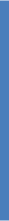 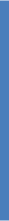 ГОРНО-АЛТАЙСКИЙГОРОДСКОЙ СОВЕТДЕПУТАТОВ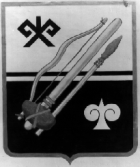 ГОРНО-АЛТАЙСК  КАЛАНЫҤ ДЕПУТАТТАР СОВЕДИРЕШЕНИЕЧЕЧИМПредложения и замечания участников общественных обсуждений Количество№
п/пФамилия,
имя, отчествоМесто житель-
ства (запол-
няется жителями города)Место работы (запол-
няется работаю-
щими на предпри-
ятиях города)Правоуста-
навливающие документы (заполняется правообла-
дателями земельных участков, объектов капитального строительства, жилых и нежилых помещений в городе)Орган власти Предло-
жение, заме-
чаниеПодпись, дата12345678«»